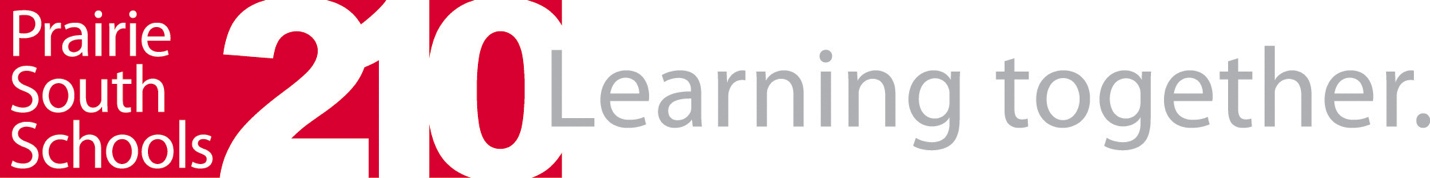 HOME-BASED EDUCATION ANNUAL REIMBURSEMENT APPLICATIONAnnual reimbursement of $500 is available for each student registered in a home-based education program in Prairie South School Division ($250 for students in Kindergarten)To qualify for reimbursement, registration must take place by September 15Parent (s) Name:      	Tel No:      Mailing Address:      	      	Postal Code:      Street Address or Land Location:      Name of Children:     		4)             		5)        	     		6)        		Do you wish to receive reimbursement for your child/children registered in a home-based education program in Prairie South School Division?  Yes	  No  Using the Electronic Transfer Form (fill in form found on Website)  Receiving a chequeParent (s) Signature: 		Date: 